Unidad 3 ¿Es esto Heroico? ¿Por qué el narco recluta a miles de menores?Alberto Nájar
BBC Mundo, Ciudad de México 17 diciembre 2013Principio del formularioFinal del formularioLa guerra contra el narcotráfico que se libra en México desde hace casi una década ha causado un serio problema del que poco se conoce su magnitud: el reclutamiento forzado o voluntario de miles de adolescentes y niños para trabajar en las redes de tráfico de drogas.De acuerdo con el grupo Cauce Ciudadano actualmente unos 75.000 menores de edad están integrados a grupos de delincuencia organizada, y participan abiertamente en sus actividades. Un fenómeno que también se vivió en los años 90 en Colombia, cuando arreciaba la guerra del Estado contra el crimen organizado.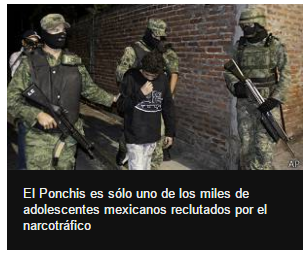 "Hay un uso indiscriminado de adolescentes y de jóvenes, chicos de 13, 14 o 15 años que trabajan como halcones , como sicarios, en el empaquetado de la droga, secuestro de personas o la vigilancia de las casas de seguridad", le dice a BBC Mundo Carlos Cruz Santiago, director de Cauce Ciudadano.Los menores se encuentran en la primera línea de violencia, pues incluso participan en combates entre carteles. Organizaciones civiles han documentado que entre el 1 de diciembre de 2006 y el último día de octubre pasado unos 1,873 adolescentes fueron asesinados.RazonesLas razones por las que tantos menores se encuentran en la delincuencia organizada son diversas, añade Cruz Santiago.Muchos fueron víctimas de secuestros masivos; en otros casos sus familias recibieron amenazas para obligarles a trabajar para delincuentes, algunos más se unieron por miedo o porque era su única alternativa de empleo.Vacío legal¿Por qué los carteles reclutan a menores de edad? Según especialistas pretenden aprovechar que en México antes de los 14 años las personas no son legalmente responsables de sus delitos, y después de esa edad hasta los 18 años reciben sentencias mínimas.Tomado de: http://www.bbc.com/mundo/noticias/2013/12/131217_mexico_menores_adolescentes_reclutados_narcotrafico_chapo_guzman_zetas_sinaloa_an1. ¿Qué tipo de documento es este?Anuncio publicitarioArtículo de prensaCarta 2. ¿De qué trata el artículo?La vida de los niños y adolescentes en México.El reclutamiento de menores para el narcotráfico.La situación legal de los niños en el mundo. 3. Contesta a las siguientes preguntas 1. ¿Cuáles son las principales funciones de los niños en los carteles?______________________________________________________________________________________________________________________________________________________2. ¿Por qué los narcotraficantes reclutan a menores de edad?______________________________________________________________________________________________________________________________________________________3. ¿Por qué crees que los menores desean unirse al crimen organizado? ______________________________________________________________________________________________________________________________________________________
3. Observa el video y responde las siguientes preguntas.
Según algunos, ¿cuáles son las causas de que los niños formen parte de grupos criminales?
….¿A qué son obligados los menores en el narcotráfico?
….¿Cuántos años tienen en promedio los menores reclutados?
….¿Cuál es el otro conflicto que afecta a niños en América Latina? 
….¿Qué opinas sobre la participación de niños y menores en actividades militares o criminales?
….